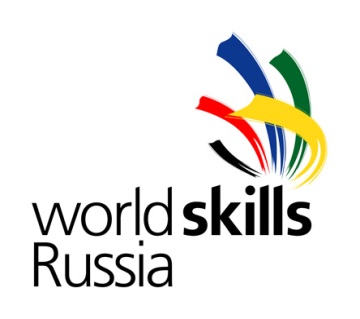 Программа мероприятийII Регионального чемпионата «Молодые профессионалы» 2016 (WorldSkillsRussia)по компетенции «Электромонтажные работы»Мурманск, Кандалакша21-25 ноябряДеньВремяОписаниеС-318ноября, пятница18ноября, пятница18ноября, пятницаС-31.08.00-21.00Работа организаторов. Монтаж оборудования и площадки. Отгрузка оборудования для конкурса.С-219 ноября, суббота19 ноября, суббота19 ноября, субботаС-21.08.00-21.00Работа организаторов. Монтаж оборудования и площадки. Монтаж демонстрационного стенда.С-120ноября, воскресенье20ноября, воскресенье20ноября, воскресеньеС-11.07.30-11.00Прибытие и размещение участниковС-12.11.00-13.00Знакомство с площадкой. Жеребьевка. Проверка соответствия Инфраструктурному листу. Совещание экспертов. Инструктаж волонтеров. Обсуждение критериев оценки. Ответы на вопросы. Объяснение особенностей задания.  Правила проведения чемпионата. Инструктаж по технике безопасности с экспертами и участниками (протокол)С-13.14.00-18.00Знакомство с площадкой,  проверка соответствия Инфраструктурному листу. Совещание экспертов. Обсуждение критериев оценки. Ответы на вопросы. Внесение изменений, согласование задания на конкурс. Подписание протокола утверждения конкурсной документации. С-15.19.30-21.00Работа экспертовС121ноября, понедельник21ноября, понедельник21ноября, понедельникС11.08.00-08.30ЗавтракС12.09.00-13.00Трансфер участников в г. МурманскС13.13.00-14.00ОбедС14.14.00-15.00Работа экспертовС15.15.00-16.30 Торжественное открытие регионального Чемпионата  (ГАОУМОДОД «Мурманский областной центр дополнительного образования детей «Лапландия»)С16.16.30-19.30Трансфер участников и экспертов в г.КандалакшаС17.19.30-20.00Ужин.С222ноября, вторник22ноября, вторник22ноября, вторникС21.07.30-08.30Сбор участников. Уточнение задач.С22.08.30-09.00ЗавтракС23.09.00-13.00Выполнение Модуля 1. С24.13.30-14.00ОбедС25.14.00-18.00Выполнение Модуля 1. С26.18.00-18.30Ужин.С27.19.00-21.00Работа экспертов. Подведение итогов конкурсного дня. С323 ноября, среда23 ноября, среда23 ноября, средаС31.07.30-08.30Сбор участников. Уточнение задач.С32.08.30-09.00ЗавтракС33.09.00-13.00Выполнение Модуля 2. С34.13.30-14.00ОбедС35.14.00-18.00Выполнение Модуля 2. С36.18.00-18.30Ужин. С37.19.00-21.00Работа экспертов. Подведение итогов конкурсного дня. С424 ноября, четверг24 ноября, четверг24 ноября, четвергС41.07.30-08.30Сбор участников. Уточнение задач.С42.08.30-09.00ЗавтракС43.09.00-13.00Выполнение Модуля 2. Выполнение Модуля 3 (по отдельному графику)С44.13.30-14.00ОбедС45.14.00-18.00Выполнение Модуля 2. Выполнение Модуля 3 (по отдельному графику)С46.18.00-18.30Ужин. С47.18.30-24.00Работа экспертов. Занесение результатов в CIS. Подведение итогов.С525 ноября, пятница25 ноября, пятница25 ноября, пятницаС51.08.00-08.30ЗавтракС52.09.00-13.00Трансфер участников в г. МурманскС53.13.00-14.00ОбедС54.15.00-16.30 Награждение участников. Торжественное закрытие регионального Чемпионата  (ГАОУМОДОД «Мурманский областной центр дополнительного образования детей «Лапландия»)С55.16.30Отъезд участников.С+126 ноября, суббота26 ноября, суббота26 ноября, субботаС+11.08.00-16.00Работа организаторов. Демонтаж площадки.